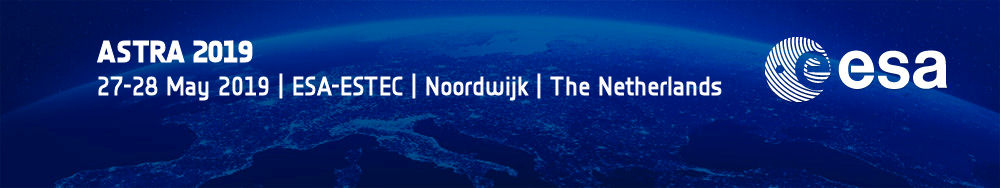 Biography FormName:				«First_Name» «Family_Name»	Company:			«Company__Institution»Job Title:			«Job_Title»Country:			«Country»Mobile Phone:			«Mobile_Phone_Number»E-mail:				«Email_Address»Session:			«Identify_your_session_please_check_prog»Paper Title:			«Paper_Title»Biography«Your_biography»